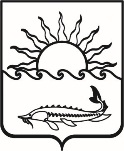 Р Е Ш Е Н И ЕСОВЕТА МУНИЦИПАЛЬНОГО ОБРАЗОВАНИЯПРИМОРСКО - АХТАРСКИЙ РАЙОН                         седьмого созываот 17 ноября 2021 года                                                                                          № 105город Приморско-АхтарскО назначении публичных слушаний по проекту решения Совета муниципального образования Приморско-Ахтарский район «О бюджете муниципального образования Приморско-Ахтарский район на 2022 год и плановый период 2023 и 2024 годов»  В соответствии со статьей 28 Федерального закона от 6 октября 2003 года № 131-ФЗ «Об общих принципах организации местного самоуправления в Российской Федерации», статьями 17 и 73 Устава муниципального образования Приморско-Ахтарский район, решением Совета муниципального образования Приморско-Ахтарский район от 26 мая 2021 года №74 «Об утверждении Положение о порядке организации и проведения публичных слушаний, общественных обсуждений в муниципальном образовании Приморско-Ахтарский район», Совет муниципального образования Приморско-Ахтарский район  РЕШИЛ:1. Назначить проведение публичных слушаний по теме: «Рассмотрение проекта решения Совета муниципального образования Приморско-Ахтарский район «О бюджете муниципального образования Приморско-Ахтарский район на 2022 год и плановый период 2023 и 2024 годов» на 10.00 часов 15 декабря 2021 года.2. Сроком проведения публичных слушаний является срок со дня опубликования информации    о проведении публичных слушаний, до дня опубликования заключения о результатах публичных слушаний, и не может быть менее одного месяца и более трех месяцев.3. Определить место проведения публичных слушаний: Приморско-Ахтарский район, город Приморско-Ахтарск, улица 50 лет Октября 63, к. №224. Сформировать комиссию по проведению публичных слушаний в составе:5.  Администрации муниципального образования Приморско-Ахтарский район разместить настоящее  решение  в сети «Интернет» на официальном сайте администрации муниципального образования Приморско-Ахтарский район (http://www.prahtarsk.ru) и  официально опубликовать в периодическом печатном издании – общественно-политической  газете Приморско-Ахтарского района Краснодарского края «Приазовье».6. Настоящее решение вступает в силу после его официального опубликования.Буренин                                 -Евгений Михайлович              председатель  Приморско – Ахтарскойрайонной территориальной организации профсоюза работников народного образования и науки РФДолинская                             -Светлана Григорьевнаначальник финансового управления администрации муниципального  образования  Приморско-Ахтарский районКутузова                               -Елена  Анатольевнапредседатель Совета  муниципального образования Приморско-Ахтарский районНаличаева                            -Наталья Григорьевназаместитель председателя Совета, председатель постоянной депутатской комиссии Совета муниципального образования Приморско-Ахтарский район по   финансово-бюджетной политике, муниципальной собственности и экономическому развитиюСтепушина                           -        Виктория Юрьевнабиблиотекарь отдела обслуживания МКУК«Приморско-Ахтарская МРБ», секретарь Общественной  палатыЧеркашина                           -Екатерина Владимировнаначальник  бюджетного отдела финансового управления администрации муниципального образования Приморско-Ахтарский районПредседатель Совета муниципального образования Приморско-Ахтарский район______________ Е.А. КутузоваГлава муниципального образования Приморско-Ахтарский район____________М.В. Бондаренко